T12 Meeting Minutes 4-29-2020New BusinessTickets into production – Nothing tonightETO Maintenance – Nothing this weekETO Improvements – None to report this weekETO Engage discussion – Joanie Linder, WSS Team, all usersWho uses it and how do you use it?Expect a survey from Lynn 4/30/20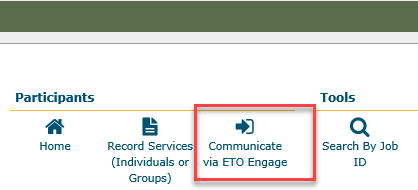 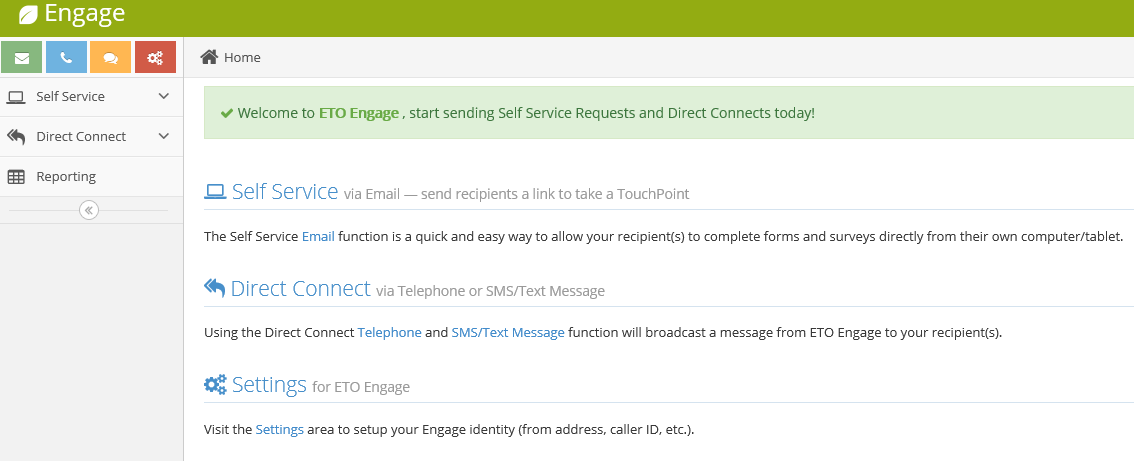 Training issue(s) of the week – Clear your cache – instructions in the “Old Business” sections at the end of minutesRefresh Reports Menu before running reports, everytime!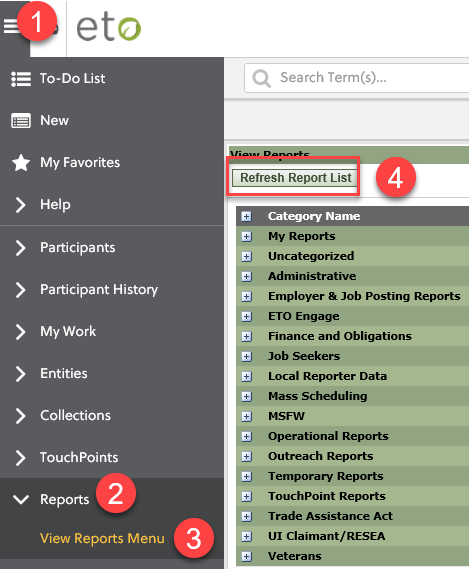 Before submitting a service ticket help Tests and Results user guideSending draft out with minutes for your testing and inputAdding group basic services and how this function applies to the current stateFollow-up. Working with It/Business to see how we can improve the current functionalityOld BusinessStay up to date on COVID19, teleworking and WorkSource Virtual services WPC website has information to help all WorkSource staff telework. IT service delivery All phone requests need to go through your office Administrator and/or SupervisorYour needs are important to us! Please be patient with the ESD help desk staff, they are slammed and priority of service is set by our Executive Leadership.WebExBrowse the Webex handbook and watch 5 videos on how to make the most out of this tool for conducting meetings with staff and customers.Other resources include:Now that you are teleworking reference guideHow to use SKYPE for online meetingsHow to sign into ESD email from outside the networkHow to sign into an off-site Wi-Fi from your computer Can I access Internet Explorer from a MAC computer?Will the WSS Team be available to help us while working remote?ESD service Desk information.ESD.wa.gov or ESD Facebook page for current UI information Cisco Softphones Webex and training material Link http://insideesd.wa.gov/services/it-services 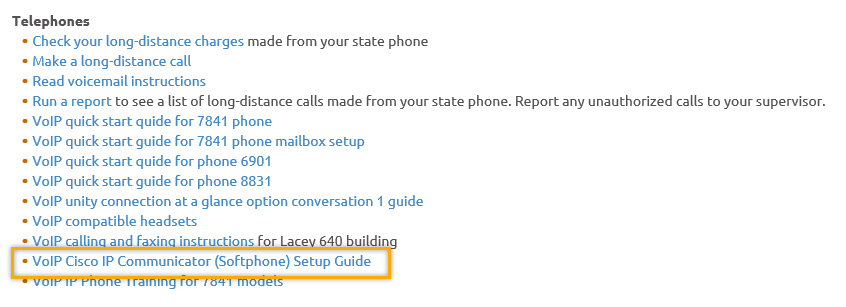 T12 Webex meeting invite and sign up informationEmail esdgpwssteam@esd.wa.gov to be added to the distribution list and meeting inviteFind call information on the Trumba Staff Development Calendar here https://wpc.wa.gov/tech/staff/calendar Reported issues/fixes in the works– WA-3704 Intermittent issues with ETO time outThe current issue is caused by a timeout feature used by some customers. It was turned on for all ETO customers March 2019. The vendor’s developer is working on turning this additional time out feature off for Washington users.Data Clean-up reminderWe need your help with cleaning up the data in ETO. We will discuss these clean-up efforts at the Advisory meeting and report out at the T12 meetings as we continue our efforts of cleaning up ETO data before migrating data to the new systemWe are seeking ideas for ETO ImprovementsETO improvement ideas or current work arounds should be submitted through the remedy ticket system. Tickets are reviewed to determine if idea or work around is a training issue or needs to go through the governance process for a system changeSubmit remedy ticket here https://wpc.wa.gov/tech/issues ETO Refresher Training Training recordings and user guides are posted on the WPC website on the Technology tab>ETO Training ResourcesContact Lynn Aue directly at laue@esd.wa.gov for additional training opportunities and training resourcesWorkSource Systems resources are found on the WPC Technology site https://wpc.wa.gov/tech We try our best to make sure all the links are operational but depend on you to email us if you find broken links! Encourage office staff who use ETO and WSWA to sign up for the T12 calls. These calls are not just for trainers but for all system users and a great way to stay up to date on changes or improvements to ETO and WSWA.  Send requests to esdgpWSSteam@esd.wa.gov to be added to the ITSD Training Team’s distribution listBefore submitting a service request review these suggestions as the services desk will ask you to do this and many times this resolves your issue timelier:What internet browser are you using?Edge vs Internet Explorer? 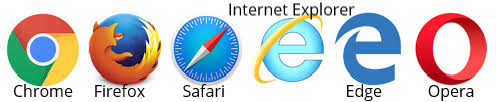 Remember, only Internet Explorer gives you the best ETO experience. ETO system requirements are: Hardware Compatibility Customer Management software runs on Windows computers and is not compatible with Apple computers unless configured to operate Windows. To prevent potential issues, Windows updates should be conducted on a regular basis. It is recommended that the computer is setup to receive automatic updates for Windows.Software Compatibility: Customer Management software is accessed through the internet. It is highly recommended that Internet Explorer (IE) be used as the browser for the WorkSource solution. Customer Management software is only compatible with Internet Explorer versions 9, 10 and 11. Other browsers, such as other versions of IE, Firefox, Google Chrome, Safari, may appear to function properly, but the feature may not function or save properly. Some features are browser neutral and can be accessed in Safari on the iPad as a mobile option.Log out of ETO, don’t click off the tab here  Your ETO session will still be active. Always logout here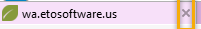 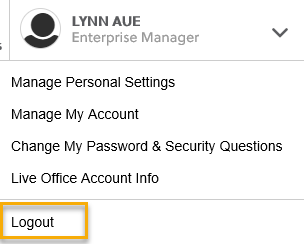 If you were impersonating a seeker or recruiter remember to end the session. Clicking off the browser tab does not end impersonation!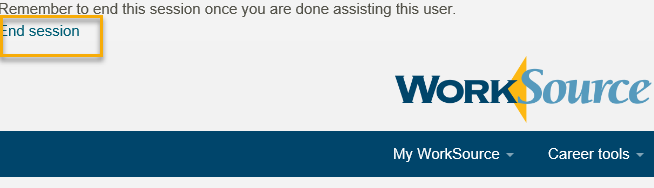 Clear your cache weekly for best performance and check your Internet Settings.Clearing Internet Explorer cache: From the top of your browser click the Settings icon and then select Internet Options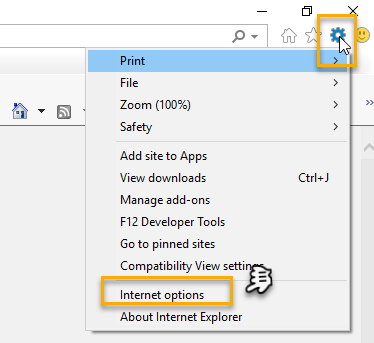 Begin by clicking Delete on the General tab which takes you to the Delete Browsing History screen. If not already checked click on the 3 boxes outlined here and click delete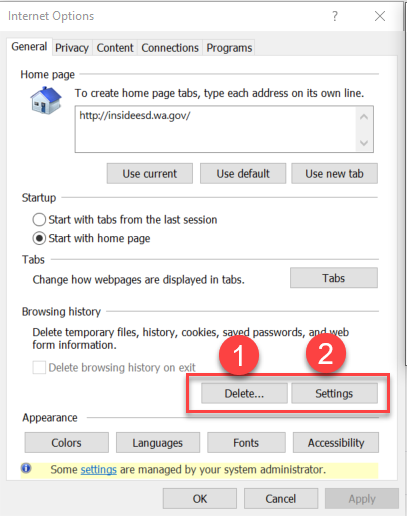 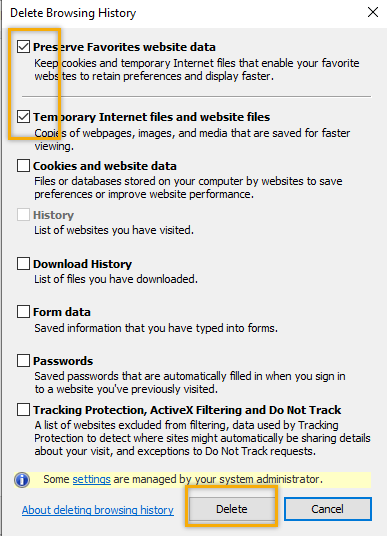 Next click the Settings tab to ensure you will be using the most up to date version of ETO and click OK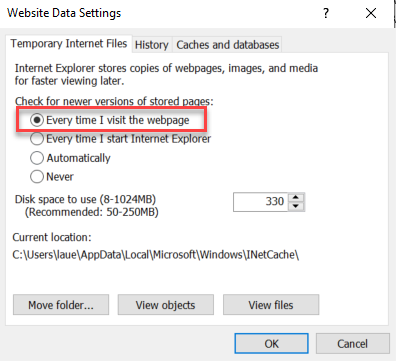 You will return to the General tab and click Apply and OK to complete the process of clearing your cacheClearing cache in Chrome: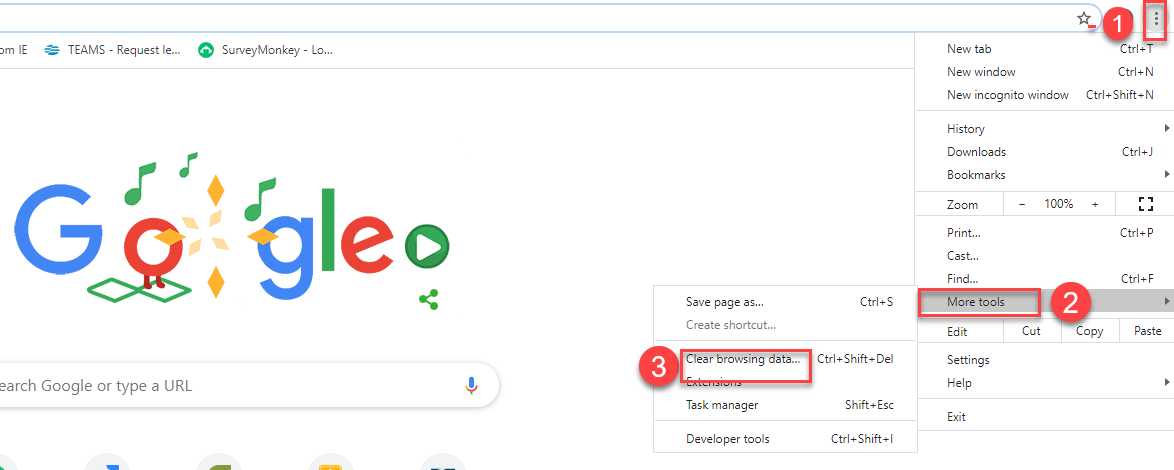 Restart your computerCHATTeresa Sparks: I'm not familiar ETO Engage?  Can you speak to this? robison@wdcspokane.com:  An Engage touchpoint that collects WIOA Title I and WIOA Title III registration data (required for PIRL) would be awesome!Lynn Aue: ETO Engage can be used to text, make robo calls and send forms to customers. I included screen shots of where to find it on the user dashboard and its features. I will send out a survey tomorrow asking who uses ETO Engage and how it is used to conduct local business.CShaffer:  We use ETO Engage for the email function primarily. However, recently, we have seen it's not being recorded as touchpoints anymore under "ETO Engage Effort" as it had previously been recorded.Phyllis Hall:  WS Lewis workfirst used Engage to connect with participants once a weekCShaffer: Yes pleasetrobison@wdcspokane.com: I like that ideaTiffany Granillo:  I like that idea tooSchehera Gates:  Absolutely!Linden Obel: I think that makes senseTeresa Sparks:  Good ideamhansen:  that sounds like a plan....Colville doesn't use it that I know ofLinda Venera:  Great ideaCShaffer:  YesAaron Parrott:  SeenSkyler Blumenthal:  I've not yet taken my laptop home yet (but I will probably be today.) Is there anything I have to setup in regards of VPN access to work from home? Where would I find that information. okay thank you ATTENDEESAaron ParrottAdeline KernsAmyArturo EspinozaBecky SmithBoliveriBusinessCCauthronCShafferDaniel CoolingDonna MackDorothy RochaEmily AndersonHeidi LamersIrene JordanJackieJoanie LinderKatherinecKendal KingLinda VeneraLinden ObelLisa PietkauskisLisa RobinsonLuci BenchMargaret BalcomMDominguezmhansenMZavalaPhyllis HallSchehera GatesSean McElligottSkyler BlumenthalslatiffSue KeltnerswillisTeresa SparksTiffany GranilloTonitrobison@wdspokanevdamneunYvette Dallas